附件3  证明材料标准、要求1.建立文件夹，命名为“足球 - 区县 - 姓名”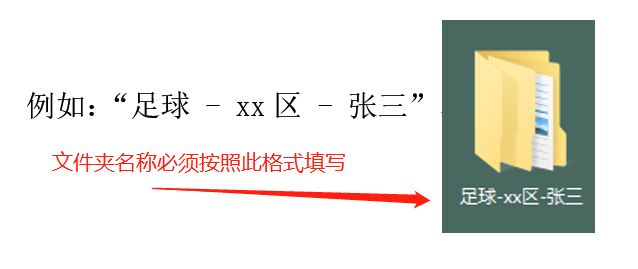 2.在此文件夹下，建立8个子目录，将材料拍照分别存入相应的文件夹。   请勿改变文件夹的名称和顺序，没有材料也需建立文件夹。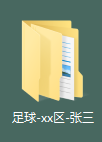 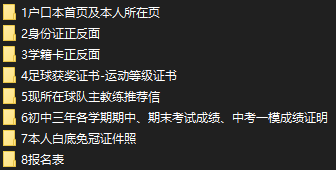 3、将文件压缩，发到报名邮箱students@bjhmxx.com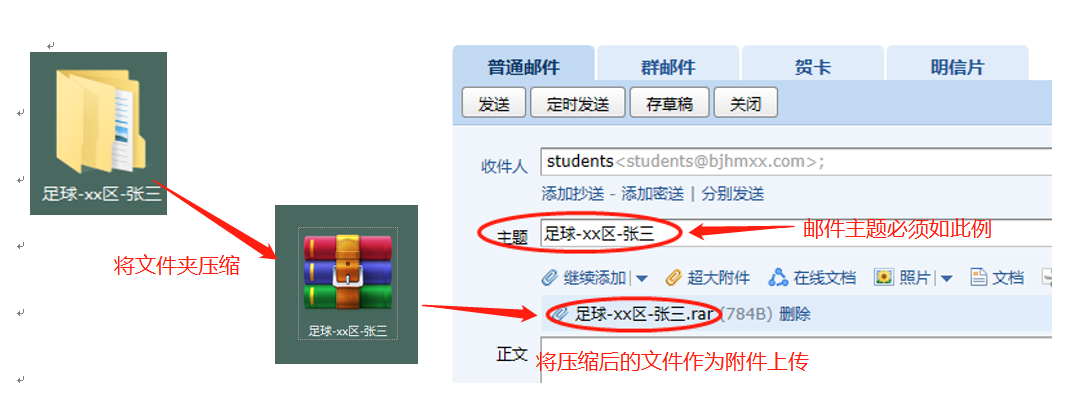 证明材料是考生资格审核的依据，如不能按照要求提交，将无法参加现场测试。